POSITIONNEMENT DES PHOTOS PROJET M. DELAMOTTE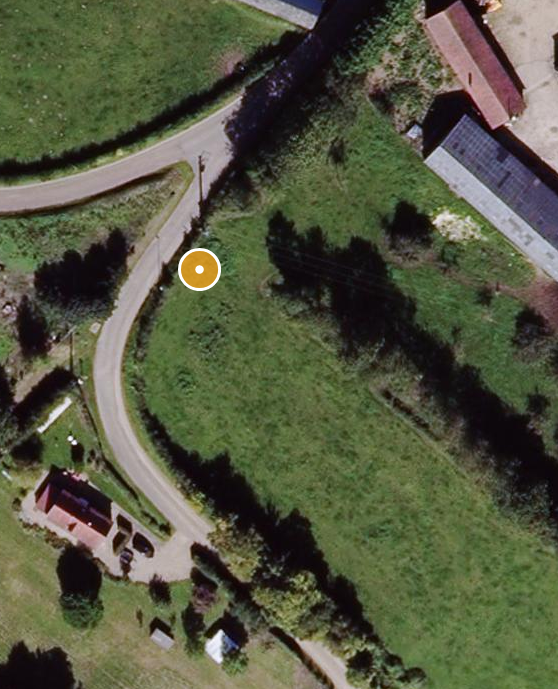 PHOTO 1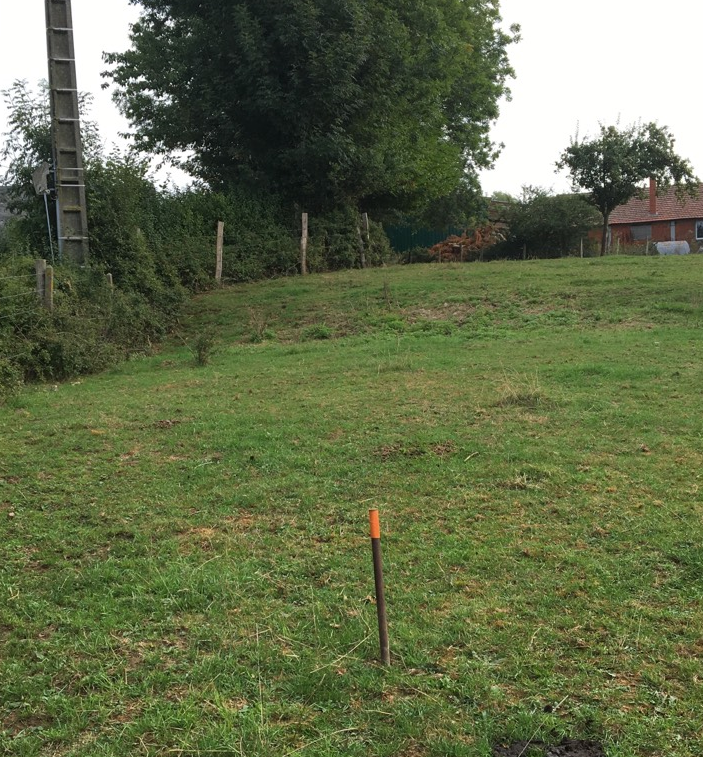 PHOTO 2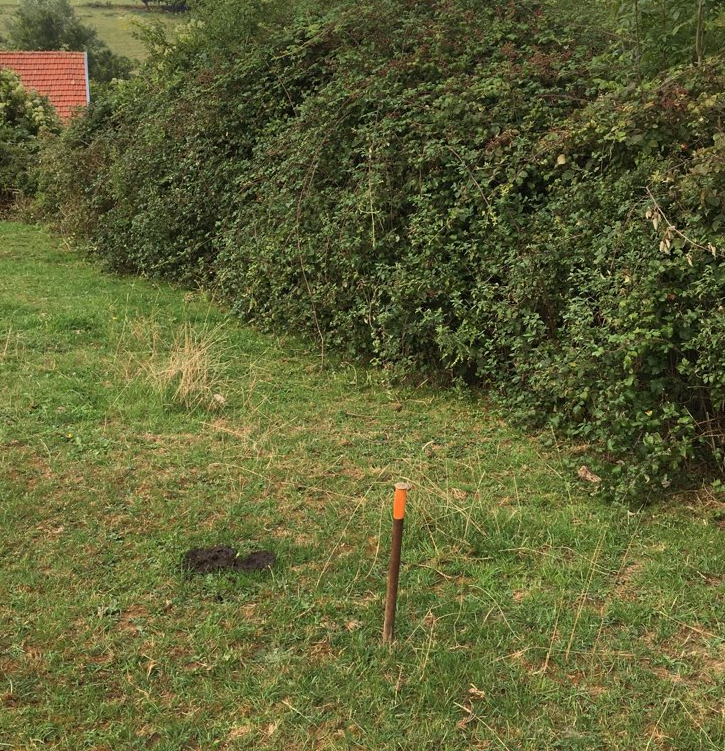 